2. melléklet: A felhasznált eszközök
Saját képek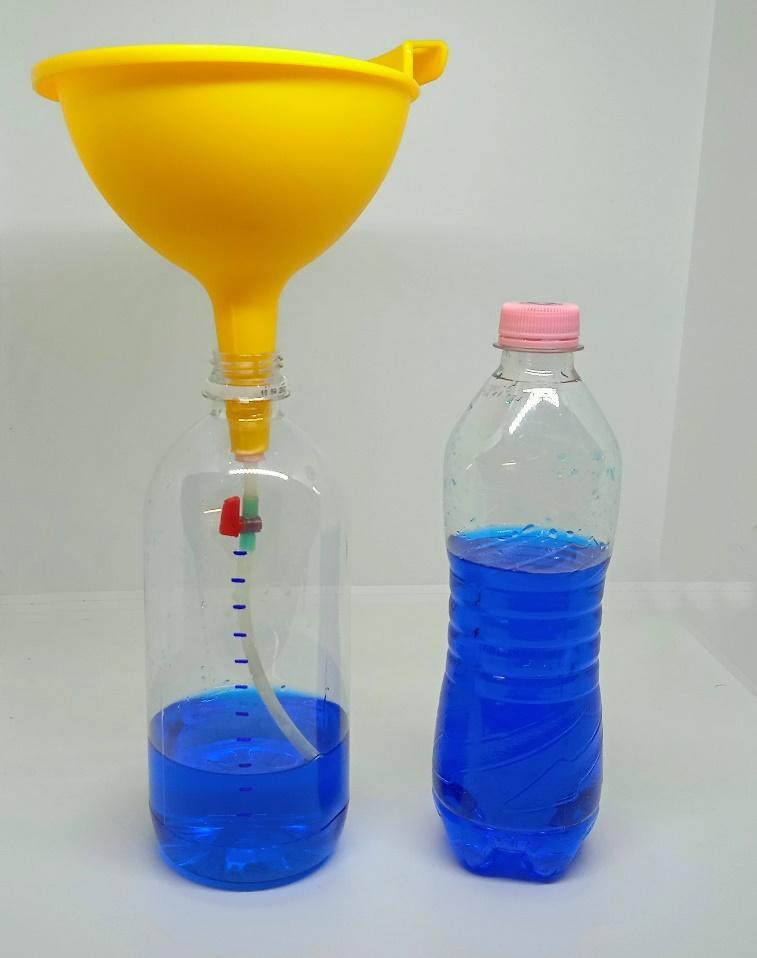 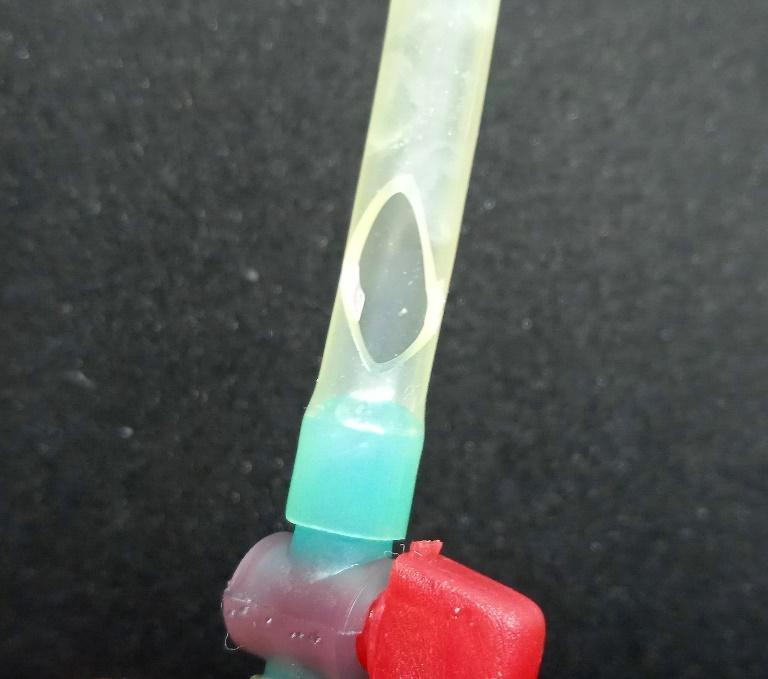 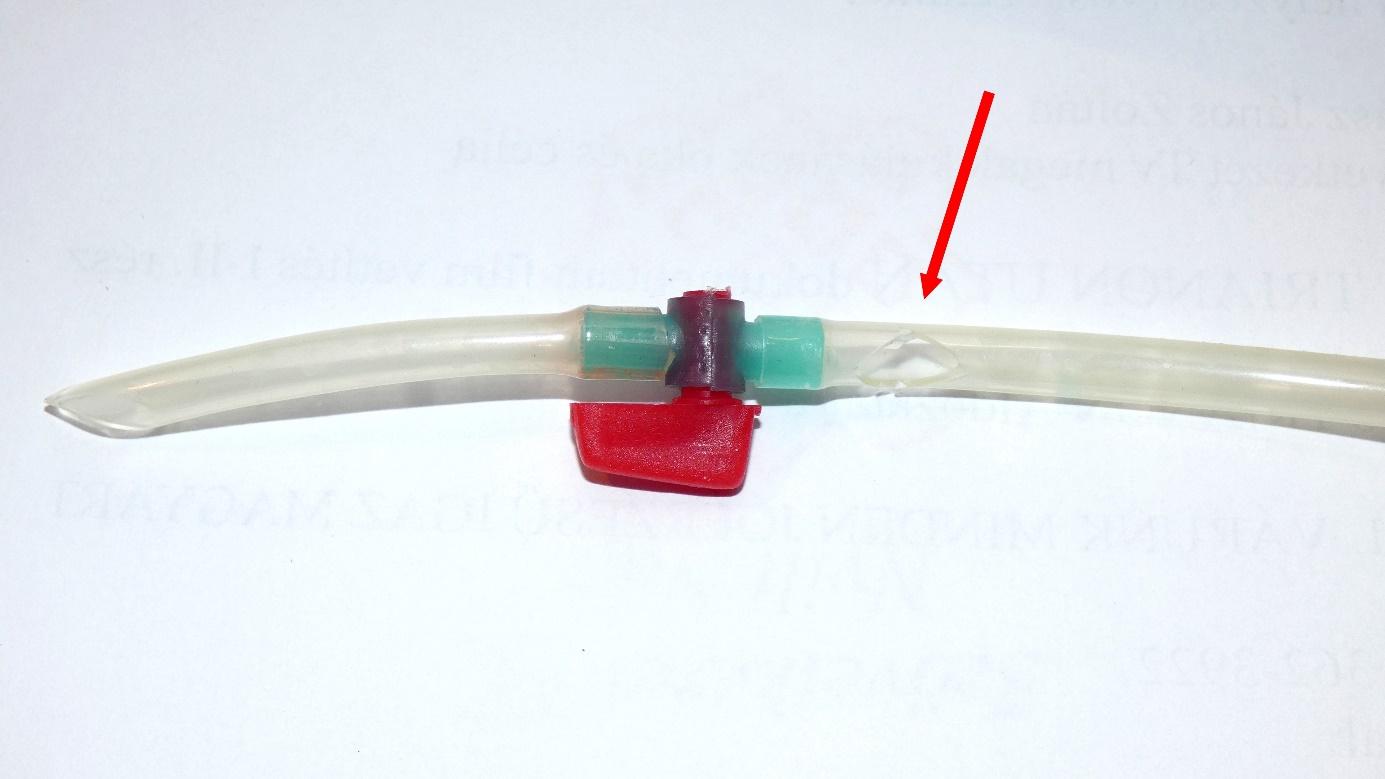 